Jesus era Cristão ou Muçulmano?Autor: Abu Karim El-MarakshyTradução: Tarek Youssef Fawaz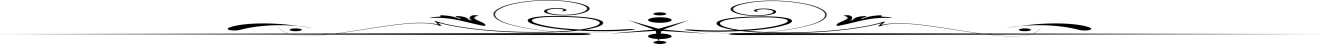 Reproduzir, reimprimir, ou copiar qualquer página desse livro, ou o livro inteiro é permitido pelas seguintes condições: que não haja nenhuma mudança, adição ou omissão de seu conteúdo. PrefácioVocê pode ter se perguntado as seguintes questões:1- Sou um verdadeiro seguidor de Jesus Cristo? 2- Estou realmente buscando a verdade ou eu sou um inimigo dela?3- Jesus era Cristão ou Muçulmano?	Tenho tratado de providenciar informações sólidas de livros qualificados e web sites e as organizei para comparações de uma maneira direta e simples. 	Peço ao leitor que examine esse livro com uma mente imparcial e coração aberto para a verdade e que possa, se Deus quiser, guiar os corações daqueles que anseiam pela verdade. Índice IntroduçãoJesus (Que a Paz e as Bençãos de Deus Estejam com Ele) disse:Jesus (que a paz esteja com ele) não tinha autoridade para cancelar a lei. Ele somente tinha autoridade para cumprir, reafirmar, clarificar e aplicar nas novas situações ou situações específicas. Ele não tentou cancelar as leis porém ele se preocupava em seguir as leis dos profetas anteriores(que a paz esteja com todos eles).Conclusão1-Jesus (que a paz de Deus esteja com ele) seguiu e cumpriu as leis dos Profetas anteriores e por isso era um Muçulmano, portanto sua religião era o Islam. 2- Conselho do coração para cada cristão que segue a Jesus, se você não compriu e seguiu essas leis que Jesus cumpria e seguia, então porque você se chama cristão? Deveria se chamar Paul-iano ou Igrej-ano ou qualquer nome que você segue.3-Se estiver interessado em seguir a maneira dos Muçulmanos, então você pode ler sobre o Islam em nosso site: www.islamic-invitation.com Referências1- O Sagrado Alcorão.2- Traduções Multilínguas da Bíblia.3- A Torá.4- Websites autênticos especializados em religiões comparadas.Introdução   31- Um Mensageiro e um Profeta de Deus   32- Submissão à vontade de Deus O Altíssimo(Islam)   43- Monoteísmo   54- O nome de Deus , O Altíssimo (O Todo-Poderoso)   65- Prostração com a face no solo   76- Inclinar-se diante ídolos, imagens, estátuas e cruzes   87- O jejum   88- PURIFICAÇÃO, Ablução Antes de Rezar   99- Retirar os sapatos antes da oração 1110-Tempo determinado para as orações diárias 1211- A oração feita para uma direção determinada 1212- Levantar as palmas das mãos após a oração 1413- Filhos de Deus  1514- Salvação e Salvador 1615- Onisciência 1716- Milagres 1817- Saudações 1918- As Bebidas alcoólicas 1919- Suínos 2020- O sacrifício dos animais 2121- Comer carne que contenha sangue 2222- O véu da mulher  2323- PURIFICAÇÃO, Lavar o corpo inteiro 2424- Poligamia 2525- Adultério 2626- PURIFICAÇÃO, A circuncisão 2727- Os juros 2828- A barba e a vestimenta longa 2929- Muhammad o profeta que foi citado no Antigo Testamento 3030- A palavra muçulmano foi mencionada na Torá e na Bíblia 31Conclusão 32Referências 32Cristo é derivado do antigo Grego: Χριστός, Khristós, que significa 'ungido', que é uma tradução do Hebreu מָשִׁיחַ (Māšîaḥ), o Messias, utilizado como nome de Jesus. “Islam” significa Completa, Perfeita e Pacífica Submissão à vontade de Deus Todo-Poderoso. E obedecer o profeta Muhammad(que a paz de Deus esteja com ele) porque ele veio para entregar a mensagem de Deus. Então o Islam não é uma nova religião, é o complemento da ordem de Deus para todos os profetas. Adorar a Deus Único, sem parceiros.A palavra "Cristão" simplesmente significa "Seguidor de Cristo" ou "Crist-ão".A palavra "Muçulmano"  simplesmente significa: uma pessoa que se Submete à vontade de Deus Todo-Poderoso. E essa palavra também descreve todos os profetas anteriores e seus seguidores."Não pensem que eu vim para destruir a lei, ou os profetas: Eu não vim para destruir, mas para completar. Porque certamente vos digo, que até que pereça o céu e a terra, nem uma letra nem um ponto passará da lei, até que todas as coisas sejam feitas(se cumpram)."  (Mateus 5:17-18)."E ele lhes disse: “Isso é o que vos disse enquanto continuava entre vós: Era necessário que se cumprissem tudo o que foi escrito sobre mim na Lei de Moisés, dos Profetas e nos Salmos." (Lucas 24:44).ComparaçãoA maneira de Jesus Cristo (que a paz de Deus esteja com ele)Em seguir os Profetas anteriores e Cumprindo suas Leis.1- Um mensageiro e um profeta de Deus       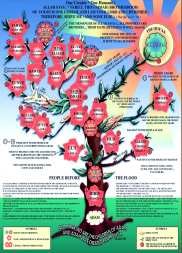 Jesus afirmou que é um enviado por Deus : Um Mensageiro de Deus: (João 7:16), (João 17:3), (João 5:30), (João 4:34), (João 6:38) e (João 11: 41-42). Jesus referiu a si mesmo como Profeta: (Lucas 13:33-34), os outros também o chamavam de Profeta: (Lucas 7:16), (Lucas 24:17-22), (João 4:19), (João 6:14), (Mateus 21:11), (João 9:17). Jesus também era chamado de servo de Deus: (Atos 3:13), (Atos 4:27). Jesus foi enviado somente para(as ovelhas perdidas) dos filhos de Israel e não para outros que não são judeus:.(Mateus 10:5-6), (Mateus 15:24-27). Jesus era chamado de "filho do humano": (Mateus 12:32), (Mateus 12:40), (Mateus 17:9), (João 6:27). Jesus é descrito também como ‘um homem apoiado por Deus’: (Atos 2:22). Essa lei foi mencionada no Antigo Testamento: "Deus não é um homem, que pode mentir; nem o filho do homem, para que deva se arrepender...".(Números 23:19), Deus não é um homem: (1Samuel 15:29), (Oséas 11:9).A oração de Jesus não foi ignorada, mas foi respondida através do anjo que apareceu, para lhe dar força: (Lucas 22:43). Jesus (que a paz  de Deus esteja com ele) cumpria essa lei, e ele declarava que era um Mensageiro e um Profeta de Deus.        A maneira dos CristãosA maneira dos MuçulmanosCristãos acreditam que Jesus é o Segundo deus  depois de Deus na Trindade, o filho da primeira parte de um Deus Triuno, e ao mesmo tempo "completamente" igual a Deus. Cristãos acreditam que Jesus é "Divino" e a encarnação de Deus, tem duas naturezas, divina e humana ao mesmo tempo. Os Cristãos crêem que o mediador entre Deus e o humano deve ser humano e divindade e não somente humano como citado em:    (1Timóteo 2:5).Muitos cristãos não acreditam que Jesus foi somente um Mensageiro, um Profeta, um servo de Deus, ou somente um humano como disse o próprio Jesus de si mesmo. Cristãos não seguem a lei cumprida por Jesus (que a paz de Deus esteja com ele).Muçulmanos falam de Jesus e sua mãe, a virgem Maria, com reverência e respeito. Muçulmanos acreditam que Deus enviou revelações não somente a Abraão e Moisés, mas também para Jesus e outros profetas. Muçulmanos acreditam que Jesus  é um dos mensageiros de Deus, ele possuía conhecimento e sabedoria, foi abençoado, nasceu sem pai assim como Adão. O milagre do nascimento de Jesus não faz com que seja Deus ou filho de Deus. O Alcorão diz que Jesus é a palavra de Deus "Sê", mas isso não significa que seja Deus ou filho de Deus. O Sagrado Alcorão (112:1-4), (5:73), (2,45),   (2,48), (19: 31-33).  Jesus (que a paz esteja com ele) era um Cristão?Jesus (que a paz esteja com ele) era um  Muçulmano?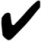 ComparaçãoA maneira de Jesus Cristo (que a paz de Deus esteja com ele)Em seguir os Profetas anteriores e Cumprindo suas Leis.2- Submissão a vontade de Deus O Altíssimo (Islam)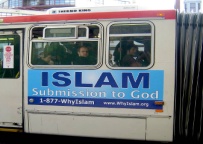 Jesus submeteu-se à vontade de Deus: (Lucas 22:42), (Mateus 26:39), (Marcos 14:36). A tradução mais antiga da Bíblia era no idioma Grego, a qual explica a submissão a Deus : (James 4:7), no idioma Grego antigo: (Ὑποτάγητε οὖν τῷ Θεῷ) e no idioma Grego moderno: (Υποταχθείτε, λοιπόν, στον Θεό), e no Português: Submeter-se a Deus : "Ser um muçulmano".Jesus (que a paz esteja com ele) adorava a Deus O Altíssimo: (Lucas 5:16), (Mateus 26:39), (Mateus 26:42), (Mateus 26:44). Jesus (que a paz esteja com ele) rezou e pediu a Deus ajuda para devolver a vida para Lázaro: (João 11:41-43). Jesus expressou sua subordinação a Deus O Altíssimo,Todo-Poderoso: (João 5:30),  (João 14:31). Jesus cumpriu essa lei, se submeteu a Deus. Jesus declarou seu Islam.       A maneira dos CristãosA maneira dos MuçulmanosCristãos declaram sua lealdade a Jesus.. Eles  crêem que nada chega a Deus senão através de Jesus.Os cristãos se submetem a Jesus. Cristãos ignoram que Jesus (a paz esteja com ele) expressou sua submissão a Deus O Altíssimo, e Submeteu toda sua vontade a Deus O Altíssimo, Todo-Poderoso. Cristãos não seguem a lei cumprida por Jesus (que a paz de Deus esteja com ele) em submissão e adoração a Deus, O Único que não possui parceiros.Muçulmanos crêem que todos os profetas, desde o início da criação, eram muçulmanos: (Noé, Abraão, Jacó, José, Moisés, Salomão, Jesus, e o derradeiro Profeta Muhammad (a paz esteja com todos eles) porque eles pregavam a mesma mensagem, sua religião era: "Submissão a vontade de Deus O Altíssimo Todo-Poderoso"; eles declararam seu Islam para Deus. O Sagrado Alcorão (10:72), (2:128,132-133), (51:31-36), (12:101), (5:3, 44), (27:30-31, 38, 42, 44), (3:19-20, 52, 83), (40:66).Jesus (que a paz esteja com ele) era um Cristão?Jesus (que a paz esteja com ele) era um  Muçulmano?ComparaçãoA maneira de Jesus Cristo (que a paz de Deus esteja com ele)Em seguir os Profetas anteriores e Cumprindo suas Leis.3- Monoteísmo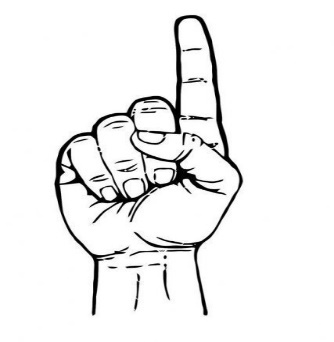 Nenhum dos primeiros profetas ensinou a doutrina da Trindade. Em vez, proclamavam a Unicidade de Deus. Em  Êxodo 20:3 declara, "Não terás outro deus além de Mim." As palavras de Deus são simples, claras e livres de contradições e confusão. "Eu sou o Senhor teu Deus."Todos os primeiros profetas de Deus proclamavam o monoteísmo, Moisés : (Êxodo 3:14-15), (Êxodo 20:2), (Gênesis 17:1), (Êxodo 20:3-5), (Levíticos 19:3- 4).  (Deuteronômio 6:13), (Êxodo 18:11), (Deuteronômio 6:4-9), (Deuteronômio 45:23). Davi : (Salmos 83:18,  104:1, 105:7, 118:27, 118:28), Salomão: (Provérbios 9:10), (Eclesiástes 12:13), Isaías : (Isaías 45:19, 43:10-11, 44:6, 45: 21-23, 40:28). Existem diversos versículos que chamam para a unicidade de Deus, O Único, Absoluto. "Ninguém pode ver a Deus, nem ouvir sua voz": (Êxodo 33:20). "Deus não é um homem, para que minta; nem o filho do homem, para que se arrependa...": (Números 23:19), Deus não é um homem: (1Samuel 15:29), (Oséas 11:9).Jesus (que a paz esteja com ele) disse: "O primeiro mandamento mais importante é: 'Escuta, Ó Israel! O SENHOR  vosso Deus é um só e único SENHOR.": (Marcos:12:29). Jesus nunca disse: eu sou Deus, adorai-me. Ele convocou as pessoas para rezar, adorar e servir o Único Deus : (Marcos 14:32), (Lucas 5:16), (João 17:3),  (Mateus 4:10), (Lucas 4:8), (Marcos 12:28-29). Jesus disse, Ninguém é bom exceto Deus somente: (Lucas 18:18-19), (Marcos 10:18), (Mateus 19:17). Ninguém pode ver a Deus, ninguém pode ouvir sua voz: (João 5:37).  Os discípulos de Jesus (que a paz esteja com ele)  aceitaram esses ensinamentos e tiveram fé na Unicidade de Deus . Jesus (que a paz esteja com ele) seguiu e cumpriu a lei da Unicidade de Deus."A maneira dos CristãosA maneira dos MuçulmanosCristãos violam o primeiro mandamento ao adorar a Jesus como Deus ou filho de Deus. O primeiro Conselho de Constantinopla elaborou uma declaração dogmática da Trindade e definiu Espírito Santo como tendo a mesma divindade expressada para o Filho pelo Conselho de Nicéia 56 anos antes. Isso significa que dois ou mais deuses foram agregados a Deus O Altíssimo.1-Deus o Pai =O Criador.2-Deus o Filho = o salvador.3-Deus o Espírito Santo = o consolador.  Cristãos se desviaram da lei do Monoteísmo, eles elevaram Jesus (a paz esteja com ele) até a categoria de Deus.Cristãos não seguem o Monoteísmo cumprido por Jesus (a paz esteja com ele).Muçulmanos crêem que todos os profetas foram enviados por um mesmo Deus, O Criador, para transmitir a mesma mensagem: O verdadeiro Deus é só UM, adorem somente a Ele e cumpram com Seus mandamentos. O Sagrado Alcorão (2:136), (7:59), (2:132), (21:25), (27:61), (27:63), (27:64), (1:1-5), (2:225), (5:76), (20:8), (59:23).O Sagrado Alcorão enfatizou e explicou a lei do Monoteísmo claramente: Diz, "Ele é Deus, Único, (1) Deus , O Absoluto. (2)Não gerou nem foi gerado, (3)E ninguém é comparável a Ele." (4)(Surata da Unicidade 112)Jesus (que a paz esteja com ele) era um Cristão?Jesus (que a paz esteja com ele) era um  Muçulmano?ComparaçãoA maneira de Jesus Cristo (que a paz de Deus esteja com ele)Em seguir os Profetas anteriores e Cumprindo suas Leis.4- O nome de Deus O Altíssimo (Todo-Poderoso)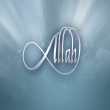 Jesus (que a paz de Deus esteja com ele) falava o idioma Aramaico, o nome de Deus em Aramaico na escritura padrão é (), e na escrita Estrangela é () e se lê Alah, no idioma Àrabe o nome de Deus é (الله) e se lê Allah. No idioma Hebraico uma das palavras hebraicas básicas para Deus é () e se lê Eloh, e pode facilmente se pronunciar Alah sem as marcas diacríticas, o sufixo "im" da palavra ( אֱלֹהִ֑ים) "Eloh-im" é plural, sinal do respeito na Bíblia Hebraica: (Gênesis 1:1). De acordo com a Bíblia, Jesus (que a paz esteja com ele) usou essas duas palavras ELI : (Mateus 27:46) e ELOI: (Marcos 15:34), essas duas palavras ELI e ELOI são derivadas da palavra Eloh (אֱלֹהִ֑י)  em Hebraico, Elah ou Allah em Àrabe e não soa como "Jeová", a palavra usada por alguns dos cristãos.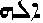 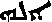 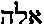 A maneira dos CristãosA maneira dos MuçulmanosO nome de Deus para os Cristãos Àrabes é Allah. Os demais cristãos pelo mundo inteiro não usam esses nomes: Eloh (אֱלֹהִ֑י) ou Eli ou Eloi ou Allah (الله) como nome de Deus. Usam outras palavras como Jeová.Cristãos em sua maioria não seguem a maneira de Jesus em chamar a Deus pelo nome dele(Allah).Muçulmanos adoram o mesmo Deus que todos os profetas adoravam, como: Noé, Abraão, Moisés, Davi e Jesus (que a paz esteja com todos eles). O nome dO Alt[issimo é Allah.                                                         O Sagrado Alcorão (2:255), (59:22-24), (112:1-4 ).Jesus (que a paz esteja com ele) era um Cristão?Jesus (que a paz esteja com ele) era um  Muçulmano?ComparaçãoA maneira de Jesus Cristo (que a paz de Deus esteja com ele)Em seguir os Profetas anteriores e Cumprindo suas Leis.5- Prostração com a face no solo.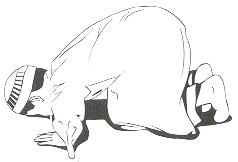 Os profetas anteriores e seus seguidores se inclinavam e prostravam em oração, com rosto tocando o solo, Abraão (que a paz esteja com ele): (Gênesis 17:3), (Gênesis 17:17), Moisés e Aarão : (Êxodo 34:8), (Números 16:22), (Números 20:6), Josué : (Josué 5:14), (Josué 7:6), Elias : (1 Reis 18:42), Davi: (Salmos 22:29), (1 Samuel 20:41), logo que Salomão finalizava a oração: (2 Crônicas 7:3), durante a oração de Esdras : (Neemias 8:6). Jesus (que a paz esteja com ele) nunca convidou as pessoas para o adorarem em vez de Deus, ou como Deus, ou como filho de Deus. Essa lei se narrou claramente em (Números 23:19): "Deus não é um humano, para que minta; nem filho de um humano para que se arrependa,...". Deus não é um humano: (1 Samuel 15:29), (Oséas 11:9).                                                         Jesus cuidadosamente seguiu e cumpriu essa lei, se inclinou e rezou com seu rosto tocando o solo, a Deus O Altíssimo: (Mateus 26:39), (Marcos14:35), os discípulos de Jesus faziam o mesmo e se inclinaram e rezaram no solo para Deus O Altíssimo: (Mateus 17:6).A maneira dos cristãosA maneira dos muçulmanosOs cristãos se ajoelham frente a cruz, juntando as mãos ao orar, realizam o sinal da cruz traçando uma larga cruz de frente ao peito e os ombros, este ato não pode ser atribuído a Jesus (que a paz esteja com ele). Cristãos não se inclinam nem se prostram com seus rostos tocando o solo. Os cristãos não adoraram a Deus da mesma forma que Jesus (que a paz de Deus esteja com ele) fazia.Muçulmanos se prostram ao orar, eles se inclinam com seus rostos tocando o solo, durante as orações diárias. O Sagrado Alcorão: (22:77), (7:206), (13:15), (17:109), (19:58), (25:60),  (96:19), (32:15),  (38:24), (53:62), (76:26), (10:9-10).Jesus (que a paz esteja com ele) era um Cristão?Jesus (que a paz esteja com ele) era um muçulmano?ComparaçãoA maneira de Jesus Cristo (que a paz de Deus esteja com ele)Em seguir os Profetas anteriores e Cumprindo suas Leis.6- Inclinar-se diante  Ídolos, Imagens, Estátuas e Cruzes...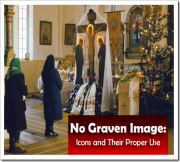 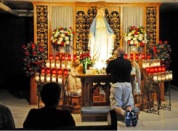 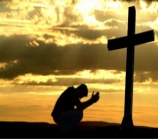 A influência pagã introduz a cruz como símbolo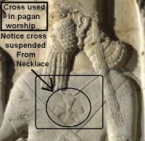 Os primeiros profetas (a paz esteja com todos eles) proibiram todo tipo de idolatria, como esculturas, estátuas, ícones, ídolos ou imagens de homem ou mulher dentro de santuários e Templos, também proibiram inclinar-se ante eles. Deus chamou a Si mesmo    "um Deus ciumento". Moisés : (Êxodo 23:24), (Êxodo 20:4-5), (Êxodo 34:7), (Êxodo 34:14), (Deuteronômio 5:6-9), (Deuteronômio 4:24), (Deuteronômio 5:9), Davi : (Salmos 94:1), Josué : (Josué 23:7), (Josué 24:19), Elias: (1 Reis 19:10), Ezequiel : (Ezequiel 20:7), (Ezequiel 39:25), (Ezequiel 39:25), Naum: (Naum 1:2). Os primeiros profetas (a paz esteja com todos eles) proibiram inclinar-se ante imagens esculpidas ou ídolos. Moisés : (Êxodo 20:3-5), (Deuteronômio 4:15-19), (Levíticos 26:1), (Êxodo 32:7-8), Davi : (Salmos 135:15-18), Isaías: (Isaías 44:9), (Isaías 2:17-18), e Ezequiel: (Ezequiel 30:13).                     Jesus (que a paz esteja com ele) cuidadosamente seguiu e cumpriu essa lei: (Mateus 5:17-18), (Lucas 24:44), (1 João 5:21), (Atos 17:28-29), (Revelação 2:14), (Revelação 2:20), (Revelação 21:8), (Revelação 22:15).P.S. A forma da Cruz teve origem na antiga Babilônia, foi utilizada como símbolo do deus Tammuz (a letra T é a inicial de seu nome) ...com fim de aumentar o prestígio dos apóstatas pagãos esclesiásticos foram recebidos nas igrejas à parte da regeneração pela fé e lhes permitiu manter em grande parte seus sinais e símbolos. Daí o T, em sua forma mais frequente, com a peça transversal baixa, se adotou para representar a "cruz" de Cristo. (Dicionário Expositivo Vine de Palavras do Novo Testamento), Copyright © 1985, Thomas Nelson Editores). Assim, como acima indicado, a influência pagã introduziu lentamente a cruz como um símbolo, que mais tarde foi adotado pelos Grego-Romanos.A maneira dos CristãosA maneira dos MuçulmanosAs igrejas tem muitos tipos de ídolos como: retratos, esculturas, estátuas da Santíssima Mãe (Maria), Anjos, Jesus suspenso na cruz, e os ícones de santos, imagens gravadas, imagens de homens e mulheres, pompos, peixes...etc. Cristãos se ajoelham diante da cruz, se inclinam ante as imágens e as estátuas que os humanos fizeram e os servem. Cristãos usam cruzes como "um símbolo” de suas crenças.Cristãos violam a segunda ordem Divina dos  Dez Mandamentos: (Êxodo 20:3-5). Cristãos não seguem a lei cumprida por Jesus (que a paz de Deus esteja com ele). No Islam não está permitido rezar num local em que hajam estátuas ou imagens de seres animados pendurados. Existem vários ditos (Ahadith) do Profeta (que a paz esteja com ele) tais como:1-“Os anjos não entram numa casa que haja cachorro ou imagens.” (Bukhari & Muslim). 2- “...‘as pessoas que serão mais severamente castigadas no Dia da Ressurreição serão os que imitam a criação de Allah.’” (Bukhari & Muslim). O Profeta Muhammad (que a paz esteja com ele) destruiu 360 ídolos ao redor da Kaaba que eram adorados na era pré-islâmica. Jesus (que a paz esteja com ele) era um Cristão?Jesus (que a paz esteja com ele) era um  Muçulmano?ComparaçãoA maneira de Jesus Cristo (que a paz de Deus esteja com ele)Em seguir os Profetas anteriores e Cumprindo suas Leis.7- O jejum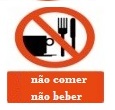 Moisés (que a paz esteja com ele) jejuava por quarenta dias,  não comia nem bebia, não comia pão, não bebia água: (Deuteronômio 9:9), (Êxodo 34: 28). Os profetas anteriores também jejuavam, Davi : (2 Samuel 12:22), Elias : (1 Reis 19:8), Esdras : (Esdras 10:6), Daniel : (Daniel 9:3).Meses especiais de jejum foram instituídos durante a escravidão dos judeus na Babilônia: (Zacarias 8:19). Um dia específico de jejum: (Jeremias 36:6). Um determinado mês para jejuar (o nono mês): (Jeremias 36:9).   Jesus (que a paz esteja com ele) cumpriu essa lei, e jejuava por quarenta dias sem comer nem beber, depois disso Jesus (que a paz esteja com ele) se sentiu faminto: (Mateus 4:2), (Mateus 6:16), (Mateus 17:21). A maneira dos CristãosA maneira dos MuçulmanosA maneira que os  Cristãos jejuam se difere, alguns Cristãos se abstêm da comida sólida, outros não comem certas comidas (carne, peixe, frango e ovos), alguns outros não bebem certas bebidas (leite e vinho). Cristãos não jejuam como Jesus (que a esteja paz com ele) jejuava deixando de comer e beber por um determinado período de tempo, eles não experimentam a fome nem a sede como Jesus sentia.Cristãos não seguem a lei cumprida por Jesus (que a paz esteja com ele).Muçulmanos jejuam do amanhecer até o anoitecer durante todo o mês de Ramadan  (nono mês lunar) , abstendo-se de comida, bebida, relações sexuais, fumar, fofoca, mentira   e outros prazeres. Muçulmanos experimentam fome e sede, o jejum os ajuda a obedecer a Deus, ser mais sensíveis sobre o sofrimento dos outros, desenvolver auto-disciplina e se preocupar com a unidade entre os muçulmanos. O Sagrado Alcorão (2:183-185, 187, 196).Jesus (que a paz esteja com ele) era um Cristão?Jesus (que a paz esteja com ele) era um  Muçulmano?ComparaçãoA maneira de Jesus Cristo (que a paz de Deus esteja com ele)Em seguir os Profetas anteriores e Cumprindo suas Leis.8-PURIFICAÇÃO,Ablução Antes de Rezar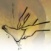 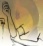 Moisés e Aarão (que a paz esteja com eles) faziam ablução antes de rezar, eles lavavam suas  mãos e pés sempre que eles desejavam entrar para a oração. Porque isso era um comando Divino: (Êxodo 40:31-32). Davi (que a paz esteja com ele): (Salmos 26:6), (2 Samuel 12:20).    Jesus(que a paz esteja com ele) não se opôs a ablução antes da oração. Isso foi mencionado em (Tiago 4:8) "Chegai-vos a Deus, e Ele se chegará a vós. Alimpai as mãos, pecadores, e purificai os corações,...".Jesus cuidadosamente seguia e cumpria esta lei, porque era um comando Divino.A maneira dos CristãosA maneira dos MuçulmanosCristãos não fazem ablução antes de rezar em suas Igrejas.Cristãos não lavam suas mãos e pés antes de rezar, mesmo sendo uma ordem  de Deus. Então os cristãos não seguem a lei cumprida por Jesus (que a paz esteja com ele). Muçulmanos fazem ablução antes de rezar em suas Mesquitas, Muçulmanos lavam suas mãos, pés, face ...etc. O Sagrado Alcorão (5:6). Uthman filho do Aafan (que Allah esteja satisfeito dele) relatou que o Profeta Muhammad(que a paz esteja com ele), disse: Quem realizer a ablução corretamente, seus pecados sairão de seu corpo, inclusive os que estão sob as unhas. (Sahih Muslim).Jesus (que a paz esteja com ele) era um Cristão?Jesus (que a paz esteja com ele) era um  Muçulmano?ComparaçãoA maneira de Jesus Cristo (que a paz de Deus esteja com ele)Em seguir os Profetas anteriores e Cumprindo suas Leis.9- Retirar os sapatos antes da oração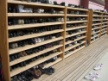 Moisés (que a paz esteja com ele) foi ordenado por Deus para retirar suas sandálias antes de entrar e rezar em terra santa: (Êxodo 3:5) e (Atos 7:33). Jesus (que a paz esteja com ele) cuidadosamente seguia e cumpria essa lei, porque era um comando Divino.A maneira dos CristãosA maneira dos muçulmanosCristãos não descalçam antes de entrar nas  igrejas. Cristãos não seguem a lei cumprida por Jesus (que a paz esteja com ele).Muçulmanos se descalçam antes de entrar e rezar em suas Mesquitas. O Sagrado Alcorão (20:11-12).Jesus (que a paz esteja com ele) era um Cristão?Jesus (que a paz esteja com ele) era um  Muçulmano?ComparaçãoA maneira de Jesus Cristo (que a paz de Deus esteja com ele)Em seguir os Profetas anteriores e Cumprindo suas Leis.10- Tempo determinado para as orações diárias                    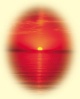 Os tempos para oração na Torá são: Noite, manhã, e meio-dia: (Salmos 55:17), inclusive várias orações podem ser feitas entre essas três vezes, foi citado em (Salmos 119:164) ‘Sete vezes por dia eu te louvo, ...'. A oração da alvorada foi mencionada na Torá em Aramaico: (Salmos 5:3), antes da oração do alvorecer: (Salmos.119:147)..Oração a meia-noite:.(Salmos.119:62).                                                                             Há momentos precisos para rezar: (Salmos 32:6), (Salmos 69:13). Era obviamente inaceitável, de acordo com Davi (que a paz esteja com ele), negligenciar os momentos apropriados da oração. Jesus (que a paz de Deus esteja com ele) cuidadosamente seguiu e cumpriu essa lei.A maneira dos cristãosA maneira dos muçulmanosMuitos cristãos observam um padrão mais informal para as orações matinais e vespertinas, as bençãos e orações antes das refeições, esse tipo de informalidade carece de precisão e repetição.    Os cristãos não seguem as leis cumpridas por Jesus (que a paz de Deus esteja com ele).Os muçulmanos devem rezar regularmente cinco vezes ao dia em momentos precisos, cada oração dura aproximadamente 10 minutos. Essas orações ocorrem em horários determinados:.1-alvorada,.2.meio-dia,.3.tarde,.4-.crepúsculo, 5-noite. Existem também as orações opcionais.O Sagrado Alcorão: (20:132), (7:205), (33:42), (48:9), (76:25), (24:58), (52:49), (17:78), (11:114), (20:130).Jesus (que a paz esteja com ele) era um Cristão?Jesus (que a paz esteja com ele) era um  Muçulmano?ComparaçãoA maneira de Jesus Cristo (que a paz de Deus esteja com ele)Em seguir os Profetas anteriores e Cumprindo suas Leis.11- A oração feita para uma direção determinadaJerusalém 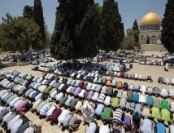 (Kaaba) em Mecca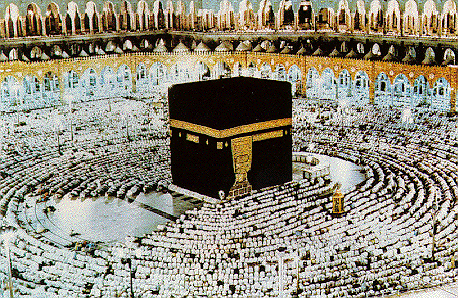 Davi (que a paz de Deus esteja com ele) adorava a Deus Todo-Poderoso rezando em direção ao Templo Sagrado: (Salmos 5:7), (Salmos 138:2), Segundo a explicação do livro “Gill Exposition of The Entire  Bible”:  "Não é o templo de Jerusalém, que não havia sido construído ainda... mas sim o tabernáculo de Moisés, o qual estava na baú.", Contudo, o tabernáculo de Moisés não era um templo sagrado, então a questão é: o que era o outro templo sagrado que Davi rezou em sua direção?!  Salomão rezou na direção do templo sagrado em Jerusalem:.(2.Crônicas.6:21),.Daniel: (Daniel 6:10), Jonas: (Jonas 2:7).                         No tempo de Jesus (que a paz esteja com ele), a direção para orar era para Jerusalém: (João 4:20-21). Jesus disse que os verdadeiros adoradores, adorarão a Deus em "espírito e verdade": (João 4:23-24), o que significa "eles serão sinceros em sua adoração", não significa que adorarão a Deus em alguma direção determinada. Jesus cuidadosamente seguia os profetas e rezava em direção ao Templo Sagrado.A maneira dos cristãosA maneira dos muçulmanosAs primeiras igrejas foram construídas de modo que a assembléia se volte ao Leste, como símbolo de Cristo (o sol nascente). Também era comum rezar em direção à Jerusalém. Mais tarde os novos cristãos rezavam para qualquer direção.Os primeiros muçulmanos rezavam em direção a Jerusalém por um curto tempo, então Deus Todo-Poderoso, O Onisciente (Allah) ordenou ao Profeta Muhammad (que a paz esteja com ele) mudar a direção da oração e rezar em direção à mesquita sagrada em Makkah. O Sagrado Alcorão: (2:144).Jesus (que a paz esteja com ele) era um Cristão?Jesus (que a paz esteja com ele) era um muçulmano?ComparaçãoA maneira de Jesus Cristo (que a paz de Deus esteja com ele)Em seguir os Profetas anteriores e Cumprindo suas Leis.12- Levantar as palmas das mãos após a oração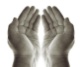 Salomão (que a paz de Deus esteja com ele) elevava suas mãos após a oração e exaltava a Deus Todo-Poderoso e pedia Suas bençãos: (1 Reis 8:54). Jesus (que a paz de Deus esteja com ele) cuidadosamente seguia e cumpria essa prática. A maneira dos CristãosA maneira dos MuçulmanosCristãos não elevam suas mãos após rezar. Cristãos não seguem a prática cumprida por Jesus (que a paz de Deus esteja com ele).Muçulmanos elevam suas mãos após a oração e, eles louvam a Deus, e pedem Seu perdão e Suas bençãos. O Sagrado Alcorão:  (2:255, 286), (25: 74).Jesus (que a paz esteja com ele) era um Cristão?Jesus (que a paz esteja com ele) era um  Muçulmano?ComparaçãoA maneira de Jesus Cristo (que a paz de Deus esteja com ele)Em seguir os Profetas anteriores e Cumprindo suas Leis.13- Filhos de Deus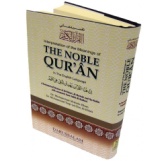 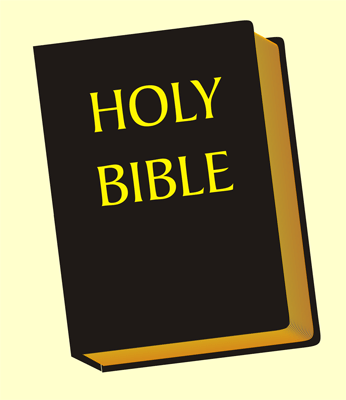 O uso da frase "filhos de Deus" não implica por si mesma a divindade e era uma frase comum entre os judeus, que se chamavam à todos de “filhos de Deus”. A frase “filho de Deus” na Torá não se limitava somente a Jesus! A Torá nos diz que Deus tinha muitos filhos! Jacó: (Êxodo 4:22),  Salomão: (2 Samuel 7:13-14), Efraim: (Jeremias 31:9),  Adão (Lucas 3:38), até as pessoas comuns eram chamadas de "filhos de Deus": (Deuteronômio 14:1), (Gênesis 6:2),  (Gênesis 6:4), (Salmos 29:1), (Jó 38:7), (Jó 2:1), (Jó 1:6).Jesus (que a paz esteja com ele) falou dos “que trabalham pela paz” como “filhos de Deus”. Na tradição judia, qualquer pessoa que seguia a vontade de Deus era chamada de “filho de Deus”: (Gênesis 6:2,4), (Êxodo 4:22), (Jeremias 31:9), (Salmos 2:7), (Lucas 3:38), (Romanos 8:14), (João 6:35).  Ou seja, se Jesus disse na Bíblia que ele era “filho de Deus” isso não o eleva a categoria de Deus Todo-Poderoso. Jesus (que a paz de Deus esteja com ele) nunca disse “Eu sou Deus, adorai-me”. Ele  cuidadosamente seguiu aos profetas anteriores e cumpriu com essa lei.A maneira dos CristãosA maneira dos MuçulmanosCristãos adoram a Jesus, o Filho, que é a primeira parte do Deus Triplo; e eles consideram a Jesus completamente como Deus em todo aspecto.Jesus (que a paz de Deus esteja com ele) recusou o engano da Trindade e nunca falou sobre isso na Biblía.  Inclusive ele mesmo adorava a Deus Todo-Poderoso!Cristãos não seguem a lei cumprida por Jesus (que a paz de Deus esteja com ele).Deus Todo-Poderoso (Allah) nunca gerou nenhum filho ou filha, nem teve esposa.  Deus Todo-Poderoso não necessita de um filho ou uma esposa para ajudar-lO.  Ele é O Absoluto, O Único, O Verdadeiro Rei Vivente. Deus Todo-Poderoso corrigiu o mal-entendido dos Judeus e Cristãos que se diziam "Filhos de Deus". "E eles dizem: "(Deus) O Compassivo tomou para Si um filho." Glorificado Sejas! Eles não são somente servos elevados em honra."           O Sagrado Alcorão, 21:26Jesus (que a paz esteja com ele) era um Cristão?Jesus (que a paz esteja com ele) era um  Muçulmano?ComparaçãoA maneira de Jesus Cristo (que a paz de Deus esteja com ele)Em seguir os Profetas anteriores e Cumprindo suas Leis.14- Salvação&Salvador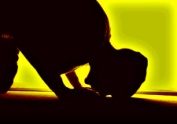 Perdoar os pecados se limita somente a Deus Todo-Poderoso: (Isaías 43:25), (Isaías 44:22), (Isaías 33:22), (Isaías 64:9), (Jeremias 31:34), (Ezequiel 18:22), (Ezequiel 33:16), (Miquéias 7:18), (Miquéias 7:19). Deus Todo-Poderoso é O Único Salvador : (Judas 1:25), (Deuteronômio 32:15), (2 Samuel 22:3 ), (2 Samuel 22:47), (1 Crônicas 16:35), (Salmos 17:7), (Salmos 18:46), (Salmos 24:5), (Salmos 25:5), (Salmos 27:9), (Salmos 38:22), (Salmos 42:5), (Salmos 42:11), (Salmos 43:5), (Salmos 65:5), (Salmos 68:19), (Salmos 79:9), (Salmos 85:4), (Salmos 89:26), (Salmos 106:21), (Isaías 17:10), (Isaías 19:20), (Isaías 43:3), (Isaías 43:11), (Isaías 45:15), (Isaías 45:21-22), (Isaías 49:26), (Isaías 60:16), (Jeremias 14:8), (Oséas 13:4), (Miquéias 7:7), (Habacuque 3:18). A palavra “Salvador” na Bíblia não se limita somente a Jesus. A Bíblia nos diz que esse título de “Salvador” foi dado a outros sem serem deuses!. Jeoás o filho de Jeoacaz: (2 Reis 13:5), Otniel o filho de Quenaz: (Juízes 3:9), Eúde filho de Gera: (Juízes 3:15). A Salvação de acordo com Jesus (que a paz esteja com ele) é através da obediência somente de Deus Todo-Poderoso: (Mateus 19:16-17).  Jesus (que a paz esteja com ele) cuidadosamente seguiu e cumpriu essa lei.A maneira dos CristãosA maneira dos MuçulmanosCristãos crêem em sua Salvação através de Jesus, eles crêem em sua divindade e crucificação, e que Jesus comprou seu(deles) perdão quando morreu na cruz.Cristãos crêem que Jesus é seu  Salvador, e irá perdoar seus erros e pecados.Muçulmanos crêem que Deus Todo-Poderoso (Allah) é sua Salvação, Ele é seu Salvador neste mundo e no Dia do Juízo Final. Muçulmanos crêem que ninguém é responsável pelos erros dos outros. O Sagrado Alcorão (6:164).                .                                     Muçulmanos também crêem que Deus Todo-Poderoso resgatou o profeta Jesus (que a paz de Deus esteja com ele) da crucificação, e que não foi assassinado nem crucificado. O Sagrado Alcorão (4:157).Jesus (que a paz esteja com ele) era um Cristão?Jesus (que a paz esteja com ele) era um  Muçulmano?ComparaçãoA maneira de Jesus Cristo (que a paz de Deus esteja com ele)Em seguir os Profetas anteriores e Cumprindo suas Leis.15- Onisciência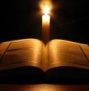 Jesus (que a paz esteja com ele) negou "onisciência", o conhecimento do Invisível e do Dia do Juízo Final: (Marcos 13:32), (Mateus 24:36). A maneira dos CristãosA maneira dos MuçulmanosCristãos atribuem "onisciência" a Jesus. Jesus (que a paz esteja com ele) negou sua "onisciência". Cristãos não seguem a lei cumprida por Jesus (que a paz de Deus esteja com ele).Só para Deus Todo-Poderoso é a onisciência.              Muçulmanos crêem na onisciência de Allah, Ele conhece o passado e o futuro. O Sagrado Alcorão (49:18)Jesus (que a paz esteja com ele) era um Cristão?Jesus (que a paz esteja com ele) era um  Muçulmano?ComparaçãoA maneira de Jesus Cristo (que a paz de Deus esteja com ele)Em seguir os Profetas anteriores e Cumprindo suas Leis.16- Milagres 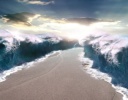 Jesus (que a paz de Deus esteja com ele) e os profetas anteriores realizaram diferentes milagres impresionantes, esses eventos extraordinários foram feitos somente com a permissão de Deus Todo-Poderoso. Moisés: (Êxodo 14:22), Eliseu : (2 Reis 4:44) , (2 Reis 5:14), (2 Reis 6:17&20), (2 Reis 4:34), (2 Reis 13:21), Elias : (1 Reis 17:22), Jesus : (Lucas 9:10-17), (João 6:16-24), (Marcos 6:45-52), (Mateus 14:22-33). Jesus (que a paz de Deus esteja com ele) não atuou por sua conta, disse em (João 5:30): "Não posso, de mim mesmo, fazer coisa alguma; Como ouço, assim julgo; e meu juízo é justo, porque não busco minha vontade, mas a de Quem me enviou, também em (João 8:28) "...Nada faço por mim mesmo; mas falo como meu Pai me ensinou." Esses versículos não implicam onipotência. Jesus (que a paz de Deus esteja com ele) reduziu-se a si mesmo e se fez inferior a Deus Todo-Poderoso.Jesus (que a paz de Deus esteja com ele) cumpriu essa lei.A maneira dos CristãosA maneira dos MuçulmanosCristãos consideram os milagres impressionantes realizados pelos profetas anteriores como evidências de sua Missão Profética e que se realizaram com a permissão de Deus Todo-Poderoso, também consideram que os milagres impressionantes realizados por Jesus (que a paz esteja com ele) são evidências de sua Divindade.                     Cristãos não seguem a lei cumprida por Jesus (que a paz de Deus esteja com ele).Muçulmanos crêem que Deus Todo-Poderoso suportou Seus Profetas como: Abraão, Moisés, Davi, Salomão, Jesus, e  Muhammad  (que a paz esteja com todos eles) com milagres, que geralmente tinham a mesma natureza que o povo de cada um desses profetas estavam familiarizados, estes milagres foram feitos somente pela permissão de Deus Todo-Poderoso. No Sagrado Alcorão o nome de Jesus teve 25 aparições, o nome de sua mãe Virgem Maria teve 34 aparições,  enquanto o nome de Muhammad (que a paz de Deus esteja com todos eles) teve 3 aparições e Ahmad 1 aparição.Jesus (que a paz esteja com ele) era um Cristão?Jesus (que a paz esteja com ele) era um  Muçulmano?ComparaçãoA maneira de Jesus Cristo (que a paz de Deus esteja com ele)Em seguir os Profetas anteriores e Cumprindo suas Leis.17- Saudações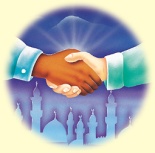 Davi (que a paz esteja com ele) saudava a gente dizendo “Shalon Aleichem” que em idioma Hebreu significa: "A paz esteja sobre vós": (1 Samuel 25:6).Jesus (que a paz esteja sobre ele) seguia essa tradição, e também saudava da mesma forma dizendo: "A paz esteja sobre vós": (João 20:19), (João 20:21), (João 20:26), (Lucas 24:36).     Jesus (que a paz esteja com ele) cumpria essa lei.A maneira dos CristãosA maneira dos MuçulmanosCristãos não se saúdam entre si dizendo: "A paz esteja sobre vós".              Cristãos não seguem a lei cumprida por Jesus (que a paz de Deus esteja com ele).Muçulmanos se saúdam uns aos outros dizendo: "as-Salāmuʿalaykum" o que significa no idioma Arabe: "A paz esteja sobre vós". O Sagrado Alcorão (6:54), (7:46), (11:48), (13:24)     (39:73), (11:69), (14:23), (36:58), (97:5). Então a maneira de Jesus era como fazem os cristãos ou como os muçulmanos fazem??Jesus (que a paz esteja com ele) era um Cristão?Jesus (que a paz esteja com ele) era um  Muçulmano?ComparaçãoA maneira de Jesus Cristo (que a paz de Deus esteja com ele)Em seguir os Profetas anteriores e Cumprindo suas Leis.18-.As bebidas alcoólicas 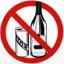 Os profetas anteriores se abstiveram das bebidas alcoólicas. Moisés (a paz de Deus esteja com ele): (Números 6:1-4), Salomão (que a paz de Deus esteja com ele): (Provérbios 20:1).Jesus (a paz de Deus esteja com ele) cuidadosamente seguiu e cumpriu essa lei.Com relação ao "milagre de converter àgua em vinho" se encontra somente no Evangelho de João 2:1-11, que contradiz aos outros três Evangelhos. Os estudiosos especializados no Novo Testamento têm expressado suas dúvidas sobre a autenticidade deste incidente.A maneira dos CristãosA maneira dos MuçulmanosMuitos cristãos bebem diferentes tipos de bebidas alcoólicas, esses ignoram as partes da palavra de Deus no suposto de que nem tudo se aplica a eles.Cristãos não seguem a lei cumprida por Jesus (que a paz de Deus esteja com ele).É bem sabido entre os Muçulmanos que as bebidas alcoólicas são proibidas, porque isso afeta negativamente a sua relação com Deus Todo-Poderoso, e também podem dar lugar a muitas questões negativas, quanto à saúde e problemas sociais. O Sagrado Alcorão (5:90).Jesus (que a paz esteja com ele) era um Cristão?Jesus (que a paz esteja com ele) era um  Muçulmano?ComparaçãoA maneira de Jesus Cristo (que a paz de Deus esteja com ele)Em seguir os Profetas anteriores e Cumprindo suas Leis.19- Suínos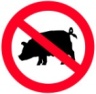 Moisés (que a paz de Deus esteja com ele) não comia carne de porco seguindo a raiz da proibição mencionada em: (Levíticos 11: 7-8) e (Deuteronômio 14:8). Jesus (que a paz de Deus esteja com ele) cuidadosamente seguiu e cumpriu essa lei: (Mateus 5:17-18), (Lucas 24:44).A maneira dos CristãosA maneira dos MuçulmanosMuitos cristãos comem carne suína, ignoram parte da palavra de Deus na suposição de que nem tudo se aplica à eles, os estudiosos cristãos interpretaram as declarações de Paulo (Romanos 14:2-3) com o fim de conceder. Cristãos não seguem a lei cumprida por Jesus (que a paz de Deus esteja com ele).Muçulmanos não comem carne suína nem seus produtos, pois lhes é proibido.              O Sagrado Alcorão (5:3), (2:173).Jesus (que a paz esteja com ele) era um Cristão?Jesus (que a paz esteja com ele) era um  Muçulmano?ComparaçãoA maneira de Jesus Cristo (que a paz de Deus esteja com ele)Em seguir os Profetas anteriores e Cumprindo suas Leis.20- O sacrifício dos animais 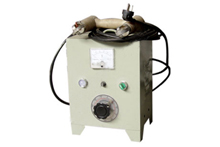 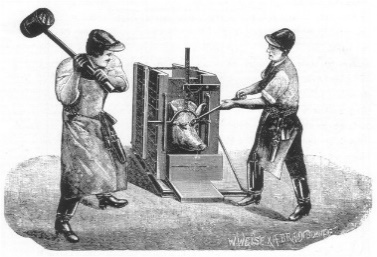 O termo Hebreu "Shechita" é o sacrifício ritual dos mamíferos e das aves de acordo com a lei alimentíca judia: (Deuteronômio 12:21), (Deuteronômio 14:21), (Números 11:22).                                              .                                                                O sacrifício ritual para os judeus invoca as bençãos de Deus, e menciona somente o nome de Deus, Soberano do Universo, não se pronunciam nomes de ídolos. O animal deve ser sacrificado “com respeito e compaixão” por um sacrificador ritual. O ato se realiza pelo corte da traquéia, o esôfago, as artérias caróticas e as veias jugulares em uma rápida ação usando uma faca bem afiada. Isso resulta em uma caída instantânea da pressão sanguínea no cérebro e a perda irreversível da consciência. Ao final do procedimento do sacrifício a carne se torna apta para o consumo, chamado em Hebreu "Kosher".  Foi dito em (Atos  15:20) "Mas escrever-lhes que se abstenham das contaminações......, do que é sufocado e do sangue." Jesus (que a paz esteja com ele) cuidadosamente seguiu e cumpriu com essas regras do sacrifício.                                                        ..                                                                                          O sacrifício é cruel?                                              ?                                                                            Essa afirmação vem sendo examinada através da utilização dos registros do sistema de leitura da dor EEG, que é conectada com o coração e ECG conectada com o cérebro, durante o abate.A maneira dos CristãosA maneira dos MuçulmanosAntes de sacrificar, alguns cristãos mencionam o nome de Deus na Santíssima Trindade, outros mencionam o nome de Jesus Cristo como segundo membro da Trindade, outros não mencionam nome algum. Algumas empresas de sacrifício estrangulam os animais para manter o sangue na carne, essa ação foi proibida em (Atos  15:20), algumas outras empresas abatem seus animais por armas especiais ou aplicação de uma descarga elétrica forte que incapacita os animais. E fazendo dessas formas as leituras do EEG e ECG indicaram dores severas.Cristãos não seguem as regras de sacrifício mencionadas na Bíblia.      Cristãos não seguem a lei cumprida por Jesus (que a paz de Deus esteja com ele).Há muitas condições para o método islâmico de sacrifício, as principais condições são as seguintes: 1) O sacrifício deve ser feito por um muçulmano. 2) fazer "Takbeer" no momento do sacrifício; dizendo  "Allahu Akbar" o que significa Deus é O Maior. 3) que as veias da garganta, a traquéia e a jugular se cortem. A carne se mantém fresca por mais tempo devido a falta do sangue e apta para o consumo, e isso em arabe se chama "Halal".                                            .                                                                                                          E fazendo da maneira dos muçulmanos os sistemas EEG e ECG registraram uma leitura zero, o que indica ausência de dor em absoluto.                         .                      O Sagrado Alcorão (22:34), (6:121), (5:3), (2:173).Jesus (que a paz esteja com ele) era um Cristão?Jesus (que a paz esteja com ele) era um  Muçulmano?ComparaçãoA maneira de Jesus Cristo (que a paz de Deus esteja com ele)Em seguir os Profetas anteriores e Cumprindo suas Leis.21- Comer carne que contenha sangue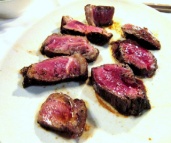 Os profetas anteriores ordenaram a sua gente não comer carne que contenha sangue, Noé (que a paz de Deus esteja com ele): (Gênesis 9:3-4), Moisés: (Levíticos 19:26), (Levíticos 17:10-14), (Deuteronômio 12:16,23).Foi dito em (Atos  15:20) "Mas escrever-lhes que se abstenham das contaminações dos ídolos, da fornicação, do que é sufocado e do sangue."Jesus (que a paz esteja com ele) cuidadosamente seguiu e cumpriu essa lei. A maneira dos CristãosA maneira dos MuçulmanosCristãos comem carne com sangue (exemplo: mal passada), sem dúvida, foi proibido em (Atos 15:20), (Atos 15:29). Cristãos crêem que essa regra foi flexibilizada pelas antigas igrejas.                  Cristãos não seguem a lei cumprida por Jesus(que a paz de Deus esteja com ele).  No Islam está proibido comer carne que contenha sangue.                        O Sagrado Alcorão (6:145), (2:173), (5:3).  Jesus (que a paz esteja com ele) era um Cristão?Jesus (que a paz esteja com ele) era um  Muçulmano?ComparaçãoA maneira de Jesus Cristo (que a paz de Deus esteja com ele)Em seguir os Profetas anteriores e Cumprindo suas Leis.22-.O véu da mulher 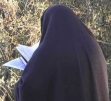 As mulheres com véu viveram ao redor de Jesus (que a paz esteja com ele) e os Profetas anteriores. (Gênesis 24: 64-65), (1 Coríntios 11:5-6).Jesus nunca considerou o véu como um ritual antigo ou uma norma cultural que já não é obrigatória.  Jesus (que a paz de Deus esteja com ele) cuidadosamente seguiu e cumpriu essa lei: (Mateus 5:17-18), (Lucas 24:44).A maneira dos CristãosA maneira dos MuçulmanosHoje em dia a maioria das mulheres cristãs não usam véus, não guardam sua modéstia e beleza. O véu é visto como um ritual antigo e uma regra cultural que já não é obrigatória. Cristãos não seguem a lei  cumprida por Jesus (que a paz de Deus esteja com ele).  A maioria das mulheres muçulmanas usam véus, guardam sua modéstia, e não revelam sua beleza.O Sagrado Alcorão (24:31), (33: 59).Jesus (que a paz esteja com ele) era um Cristão?Jesus (que a paz esteja com ele) era um  Muçulmano?ComparaçãoA maneira de Jesus Cristo (que a paz de Deus esteja com ele)Em seguir os Profetas anteriores e Cumprindo suas Leis.23- PURIFICAÇÃO, lavar o corpo inteiro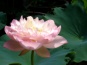 Moisés (que a paz esteja com ele) ordenou essas leis em (Levíticos 11), (Levíticos 12), e (Deuteronômio 14).  pela pureza (TOHORAH) / impureza (TUMAH).Davi (que a paz esteja com ele) se lavou para se purificar e foi a casa dO Senhor : (2 Samuel 12:20), Eliseu (a paz esteja com ele): (2 Reis 5:10,14). Jesus não aboliu nem se opôs as leis de pureza/impureza. Jesus respondeu : "Aquele que está lavado não necessita de lavar senão os pés, pois no mais todo está limpo. Ora vós estais purificados, ..." (João 13:10). Jesus não rejeitou nenhuma norma contemporânea sobre os rituais de limpeza. O Novo Testamento mostra como a prática de lavar o corpo com àgua pura (pureza ritual e sua contraparte espiritual, moral e ética), foi contínua pelos seguidores de Jesus : (Hebreus 10:22).Jesus (que a paz esteja com ele) cuidadosamente seguiu e cumpriu essa lei.A maneira dos CristãosA maneira dos MuçulmanosHoje em dia muitos cristãos não seguem as lei de Levíticos  sobre pureza/impureza. Por exemplo, homens e suas esposas após a relação sexual, os homens depois da descarga seminal, mulheres em seu período menstrual podem entrar nas igrejas e orar normalmente sem lavar o corpo para purificar-se. Essa ação foi baseada nas Epístolas de Paulo:  (1 Tessalonicenses 5:16-18) "Orem sem parar". Porém, esse versículo simplesmente significa "sempre recordem-se de Deus", isso não significa "Orem enquanto estiveres puro e impuro"!Cristãos não seguem a lei  cumprida por Jesus (que a paz de Deus esteja com ele).  Existem muitas leis islâmicas sobre a pureza/impureza. Por exemplo: os homens e suas esposas depois de seu ato sexual, os homens depois da descarga seminal, as mulheres em seu período menstrual não podem entrar na mesquita e orar até que estejam completamente purificadas e devem tomar banho completo para estarem puros. No Islam a menstruação não é “uma maldição” nem um resultado do pecado chamado original de Eva.
 O Sagrado Alcorão (2:222). O Islam facilita para o crente as súplicas que o Profeta Muhammad (que a paz esteja com ele) nos ensinou pela qual a pessoa pode "recordar sempre de Deus."Jesus (que a paz esteja com ele) era um Cristão?Jesus (que a paz esteja com ele) era um  Muçulmano?ComparaçãoA maneira de Jesus Cristo (que a paz de Deus esteja com ele)Em seguir os Profetas anteriores e Cumprindo suas Leis.24-.Poligamia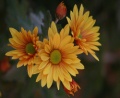 Os matrimônios polígamos se produziram entre os Profetas antes de Jesus. Abraão teve três esposas: (Gênesis. 25:1) e escravas: (Gênesis. 25:6). Jacó teve 2 esposas e 2 escravas: (Gênesis 30:3,9). Moisés teve 2 esposas : (Êxodo 2:21),  (Êxodo 18:1-6), (Números 12:1). Davi teve oito esposas as quais foram nomeadas na Bíblia, mas haviam numerosas mulheres que não foram citadas e mais de dez escravas: (1 Crônicas 3:1-9), (2 Samuel 15:16), (2 Samuel 16:21-22), (2 Samuel 20:3). Salomão teve 700 esposas e 300 escravas (1 Reis 11:3). Jesus nunca se opôs ou discutiu o tema da redução do número de esposas e escravas. Jesus (que a paz esteja com ele) seguiu e cumpriu essa lei. Segundo o padre Eugene Hillman a igreja de Roma proibiu a poligamia a fim de ajustar-se a cultura Grego-Romana que descrevia uma só esposa legal, enquanto que tolerava o concubinato e a prostituição. (A Poligamia Reconsiderada, p:140).A maneira dos CristãosA maneira dos MuçulmanosMuitos cristãos fazem um grande show sobre a poligamia, mas na realidade praticam a poligamia com amantes. Agora é muito comum encontrar nas sociedades cristãs relações sexuais fora do casamento, as relações secretas ilegais e adultério.                                .                             O problema das proporções desequilibradas dos sexos na população(mais mulheres que homens) se torna em um problema nos tempos de guerra. A poligamia continua sendo uma solução para alguns dos males sociais das sociedades modernas. Cristãos não seguem a lei seguida e cumprida por Jesus.O Islam permitiu a poligamia como solução aos males sociais e permitiu uma certa flexibilidade da natureza humana, mas somente dentro do limite estritamente definido pela lei (máximo de quatro esposas ao mesmo tempo) e estipula o mantimento da justiça como uma condição básica para a poligamia. O Sagrado Alcorão (4: 3). Jesus (que a paz esteja com ele) era um Cristão?Jesus (que a paz esteja com ele) era um  Muçulmano?ComparaçãoA maneira de Jesus Cristo (que a paz de Deus esteja com ele)Em seguir os Profetas anteriores e Cumprindo suas Leis.25- Adultério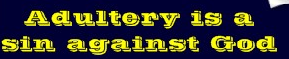 Foi dito em (Hebreus 13:4) Venerado seja entre todos, o casamento e o leito sem mácula; porém, aos que se dão à prostituição e aos adúlteros, Deus os julgará.                O adultério foi proibido "Não cometerás adultério" (Adultério foi mencionado na Bíblia 49 vezes em diferentes formas). (Êxodo 20:14),  (Levíticos 20:10), (Deuteronômio 5:18), (Salmos 51:1), (Provérbios 6:32), (Jeremias 3:6), (Jeremias 3:8), (Jeremias 3:9), (Jeremias 5:7), (Jeremias 7:9), (Jeremias 23:14), (Jeremias 29:23), (Ezequiel 16:32), (Ezequiel 16:38), (Ezequiel 23:27), (Ezequiel 23:37), (Ezequiel 23:43), (Ezequiel 23:45), (Oséas 1:2), (Oséas 2:2), (Oséas 2:4), (Oséas 4:2), (Oséas 4:13), (Oséas 4:14), (Oséas 4:15), (Oséas 7:4), (Mateus 5:27), (Mateus 5:28), (Mateus 5:32), (Mateus 15:19), (Mateus 19:9), (Mateus 19:18), (Marcos 7:21), (Marcos 10:11), (Marcos 10:12), (Marcos 10:19), (Lucas 16:18), (Lucas 18:20), (João 8:3), (João 8:4), (Romanos 2:22), (Romanos 13:9), (Gálatas 5:19), (2 Pedro 2:14), (Apocalipse 2:22), (Apocalipse 17:2), (Apocalipse 18:3), (Apocalipse 18:9). Jesus (a paz esteja com ele) cuidadosamente seguiu e cumpriu essa lei. A maneira dos CristãosA maneira dos MuçulmanosMuitos cristãos crêem que Deus não vai julgá-los porque Jesus é seu salvador, permitem relações sexuais fora do casamento, o adultério, a fornicação, as relações secretas com o sexo oposto,...etc.Muitos cristãos se esqueceram que o adultério é um pecado contra Deus, e eles não seguem a lei cumprida por Jesus (que a paz esteja com ele).  Muçulmanos são muito empenhados a realizar o casamento islâmico legal, porque os Islam proíbe as relações sexuais extra-conjugais, o adultério, a fornicação,....etc. Esses são considerados pecados graves. O Sagrado Alcorão (24:3-4), (17:32), (7:33), (24:26).Jesus (que a paz esteja com ele) era um Cristão?Jesus (que a paz esteja com ele) era um  Muçulmano?ComparaçãoA maneira de Jesus Cristo (que a paz de Deus esteja com ele)Em seguir os Profetas anteriores e Cumprindo suas Leis.26- PURIFICAÇÃO, A Circuncisão 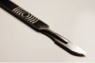 A circuncisão não se baseia na legislação Mosaica, mas sim na aliança de Abraão: (Gênesis 12:1-3). O Profeta Abraão e seus descendentes foram circuncidados (a aliança eterna): (Gênesis 17:1-2). O não cumprimento da circuncisão constitui na ruptura do pacto com Deus: (Gênesis 17:14). A circuncisão é uma condição para a participação da celebração da Páscoa dos judeus: (Êxodo 12:44,48).        A legislação geral se repetiu em (Levíticos 12:3).  Êxodo 4:26 menciona a circuncisão do filho de Moisés. Josué quinto menciona a circuncisão antes de entrar na terra prometida. Em Gênesis 34:15 se proibe que um tutor dê seu consentimento para o casamento de uma mulher crente com um homem não circuncidado.                                             .                                                                              Jesus (que a paz esteja com ele) manteve a “aliança eterna” e foi circuncidado: (Lucas 2: 21),  Lucas 1:59  (Romanos 2:29). Jesus falou sobre a circuncisão em (João 7:22-23) . Jesus cuidadosamente seguiu e cumpriu essa lei religiosa.A maneira dos CristãosA maneira dos MuçulmanosEm geral os cristãos varões não estão circuncidados, exceto alguns do Leste, devido a uma falsa interpretação de Paulo que dizia que a circuncisão é um assunto de coração, pelo Espírito: (Romanos 2:29). Paulo disse que "Se vos deixardes circuncidar, Cristo de nada vos aproveitará": (Gálatas 5:2), "...Qual a utilidade da circuncisão?...":(Romanos.3:1-2).                   Em 1 Coríntios 7:18-19 Paulo reforça o mesmo ponto mais brevemente.Cristãos em sua maioria não seguem a lei cumprida por Jesus (que a paz esteja com ele).  Como prática geral, todos os homens Muçulmanos são circuncidados no mundo inteiro, porque era prática do Profeta Abraão(que a paz de Deus esteja com ele), também era prática do Profeta Muhammad (que a paz de Deus esteja com ele).Jesus (que a paz esteja com ele) era um Cristão?Jesus (que a paz esteja com ele) era um  Muçulmano?ComparaçãoA maneira de Jesus Cristo (que a paz de Deus esteja com ele)Em seguir os Profetas anteriores e Cumprindo suas Leis.27-    Os juros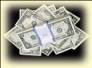 O termo bíblico para os juros, "Neshek", é fortemente negativo, procedente de uma raiz cujo significado básico é atacar como uma serpente.                                  .                                                   Os Profetas anteriores se opuseram a tomar a administração dos Juros: (Deuteronômio 23:19,20), (Levíticos 25:36-37),  (Êxodo 22:25), (Ezequiel 18:8-9), (Ezequiel 18:13), (Ezequiel 18:17), (Ezequiel 22:12), (Salmos 15:1-5), (Jeremias 15:10).Jesus (que a paz de Deus esteja com ele) se opôs a pagar ou cobrar juros: (Mateus 25:27) e (Lucas 19:22-23).  Jesus (que a paz de Deus esteja com ele) cuidadosamente seguiu e cumpriu essa lei: (Mateus 5:17-18), (Lucas 24:44).A maneira dos CristãosA maneira dos MuçulmanosHoje em dia muitos cristãos não estão cientes de que cobrar ou pagar juros é proibido e um pecado.Cristãos não seguem essa lei cumprida por Jesus (que a paz esteja com ele).  O termo àrabe para os juros, "Reba", vem de uma raiz que significa aumentar. Muçulmanos desenvolveram um Sistema alternativo de banco conhecido  "Banco Islâmico", que está livre de interesses para evitar cobrar ou pagar juros. O Sagrado Alcorão (2: 275, 276, 278), (3:130),  (4:161). Jesus (que a paz esteja com ele) era um Cristão?Jesus (que a paz esteja com ele) era um  Muçulmano?ComparaçãoA maneira de Jesus Cristo (que a paz de Deus esteja com ele)Em seguir os Profetas anteriores e Cumprindo suas Leis.28- Barba e aVestimenta Longa 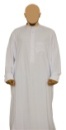 Os profetas anteriores eram barbudos: (Salmos 133:2), (Isaías 50:6), (Esdras 9:3). A lei Mosaica proibia o corte das costeletas e as 'extremidades da barba': (Levíticos 19:27), (Levíticos 21:5).                               Jesus (que a paz de Deus esteja com ele) cuidadosamente seguiu e cumpriu essa lei.Moisés e Aarão(que a paz esteja com eles) usavam túnicas e sobre elas seus mantos sagrados longos: (Levíticos 8:1-12), (Êxodo 40:11-15). Jesus também usava túnica longa: (Mateus 9:20-22),  (Lucas 8:43-48) e (Marcos 6:56). Jesus (que a paz esteja com ele) cuidadosamente seguiu e cumpriu essa lei.A maneira dos CristãosA maneira dos MuçulmanosÉ raro hoje em dia os homens cristãos com vestimenta longa ou trajes similares a Jesus (que a paz esteja com ele) exceto alguns do Leste, alguns só desejam deixar a barba crescer por moda. Não por seguir a Jesus.                                      Cristãos não seguem a tradição e a lei cumprida por Jesus (que a paz esteja com ele).  Muitos muçulmanos são barbudos, porque seguindo o Profeta Muhammad (que a paz esteja com ele). A maioria dos muçulmanos se vestem de uma maneira modesta e muitos usam vestimentas longas.Jesus (que a paz esteja com ele) era um Cristão?Jesus (que a paz esteja com ele) era um  Muçulmano?ComparaçãoA maneira de Jesus Cristo (que a paz de Deus esteja com ele)Em seguir os Profetas anteriores e Cumprindo suas Leis.29- Muhammad o profeta que foi citado no Antigo Testamento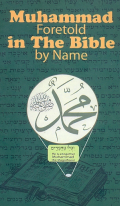 Em Cantar dos Cantares de Salomão (Shir ha-Shirim, 5:16), a palavra   מַחֲמַדִּים    se lê em sua forma original como Ma.ha.mad.dim; no idioma Hebreu 'im' se agrega por respeito para o plural; a origem da palavra de  מַחְמַד  é "hamad" que em ambos idioma Hebreu e Àrabe é o verbo louvar, desejar e é a raiz da palavra Àrabe ( مُحَمَّدٌ ) a qual se lê Muhammad. Se Muhammad מַחְמַד , era uma palavra aleatória, então porque é traduzida como "adorável" ou "desejável"? Portanto Muhammad מַחְמַד  foi traduzido erroneamente e tem um significado incorreto!  Se copiarem essa palavra Hebraica מחמד  e colar nos websites de tradução: http://www.freetranslation.com e http://www.worldlingo.com então irão descobrir que a palavra מחמד  é traduzida para Muhammad.A maneira dos CristãosA maneira dos MuçulmanosOs judeus dirão que esta palavra em Hebreu מַחֲמַדִּים  se refere a Salomão, enquanto os cristãos dizem que se refere a Jesus (que a paz esteja com eles todos).    A tradução Bíblica do versículo é: "Sua boca é docílima: sim, ele é o mais adorável. Esse é o meu amado e é meu amigo, ó donzelas de Jerusalém."A tradução incorreta do nome do profeta Muhammad (que a paz de Deus esteja com ele) foi intencionalmente modificada para esconder o nome dele da Bíblia e esconder que foi alvíssara para o mundo inteiro e que seria o último profeta. A tradução correta de (cantar dos cantares, 5:16) deveria ser assim: "Sua boca é docílima: sim, ele é Muhammad. Esse é meu amado, e esse é meu amigo, Ó filhas de Jerusalém." No Sagrado Alcorão (9:157) diz que o nome do profeta iletrado está escrito com os judeus e cristãos na Torá e na Bíblia.Jesus (que a paz esteja com ele) era um Cristão?Jesus (que a paz esteja com ele) era um  Muçulmano?ComparaçãoA maneira de Jesus Cristo (que a paz de Deus esteja com ele)Em seguir os Profetas anteriores e Cumprindo suas Leis.30- A palavra muçulmano foi mencionada na Torá e na Bíblia 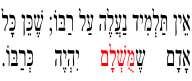 O nome "Meshullam" em Hebreu מְשֻׁלָּם  era muito comum nos tempos pÓs-exílio e antes de Cristo, aparece 25 vezes na Torá. Em (Lucas 6:40) da Bíblia Hebraica, Jesus (que a paz esteja com ele) usou a palavra שׁמשׁלם  e sua tradução é "She-Mushlam". A origem dessas palavras hebraicas "Meshullam" e  "Mushlam" é "Shalam" שָׁלַם  , e a palavra originária dessa palavra em idioma Àrabe مُسْلِمٌ  "Muslim" (muçulmano) e de "Salima" سَلِمَ . Em ambos idiomas, Hebreu e Àrabe "Shalam" e "Salima", tem o mesmo significado "Estar em um pacto de paz, pacífico, obediência, submissão à Deus, e para ser completo de "coração perfeito" para Deus. Isso significa Mushlam, significa Muçulmano.A maneira dos CristãosA maneira dos MuçulmanosA palavra Hebraica שׁמשׁלם " She-Mushlam" foi traduzida como "perfeito". A tradução Bíblica do versículo em (Lucas 6:40) é: "O discípulo não está acima de seu mestre: mas cada um que é perfeito deveria ser como seu mestre."A tradução perfeita para a palavra Hebraica שׁמשׁלם  "She-Mushlam" é Muslim (muçulmano).A tradução correta do verso (Lucas 6:40) é: "O discípulo não está acima de seu mestre: mas cada um que é Muçulmano deveria ser como seu mestre."Jesus (que a paz esteja com ele) era um Cristão?Jesus (que a paz esteja com ele) era um  Muçulmano?